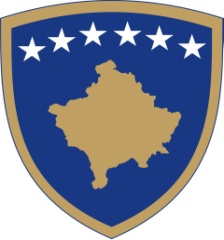 Republika e KosovësRepublika Kosovo-Republic of KosovoQeveria - Vlada - GovernmentZyra e Kryeministrit- Kancelarija  Premijera-Office of the Prime MinisterSekretari i Përgjitshëm-Generalni  Sekretar- Secretary GeneralNa osnovu člana 9. Zakona br. 05/L-120 za Trepču (SL/br. 36/31. oktobar 2016.), člana 15.6 Zakona br. 03 / L-087 o javnim preduzećima (SL / br. 31/15. juni), kao i člana 8 stav 1 zakona br. 04/L-111 o izmeni i dopuni Zakona br. 03/L-087 za javna preduzeća, S.L. / Br. 13./ 30. maja 2012. godine, kao i na osnovu člana 5. Pravila za identifikaciju kandidata za direktora odbora javnih preduzeća i metodologije ocenjivanja, generalni sekretar kancelarije Premijera objavljuje:KONKURSZa članove Nadzornog  odbora Trepče A.D DUŽNOSTI I ODGOVORNOSTI UPRAVNOG ODBORA Nadzorni odbor pored nadležnosti  i ovlašćenja koja su utvrđena u  važećem  zakonodavstvu o javnim preduzećima u Republici Kosovo, između ostalog obavlja zadatke i odgovornosti prema članu 9 Zakona br.05/L-120  o Trepči:Izradjuje i predlaže nacrt statuta za odobrenje od Vlade i usvajanje u Skupštini;Bira  članove Upravnog odbora Trepča A.D; Usvaja finansijske i razvojne planove poslovnih jedinica u okviru Trepča AD;Usvaja strateške ugovore  u vezi sa  partnerstvom;Osniva stalne ili privremene  komitete/ komisije.U svom  radu  Nadzorni odbor se rukovodi  principima transparentnosti korporativnog upravljanja, odgovornosti, efikasnosti, stručne kompetetnosti  i nezavisnosti.Mandat Nadzornog odbora traje četiri(4) godine.KVALIFIKACIJE I STRUČNE  PODOBNOSTI    Da bi kandidat bio izabran  za člana Nadzornog  odbora  Trepče A.D. treba da poseduje kvalifikacije  i radno  iskustvo  prema članu 9  Zakona o Trepči  br 05/L-120,  kao što sledi: Da ima  najmanje deset  (10) godina radnog iskustva od kojih pet (5) na položajima  upravljanja i  univerzitetsku diplomu iz   sledečih  oblasti:Ekonomija; Geonuaka ; Prava;Tehnika i tehnologija  i  adekvatno poznavanje  računovodstva.USLOVIJedno lice ima   pravo da služi kao član  Nadzornog odbora  Trepče A.D, ako:Nije  kažnjavan i nije pod istragom nadležnog suda;Nije prekršio kodeks etike ili standarade  profesionalnog ponašanja,, osim ako je takva kazna izmenjena od nekog  drugog suda ili drugog žalbenog organa;Nije prisvojio ili zloupotrebi javni novac  ili javne resurse;Nije zaloupotrebio ili prisvojio  informacije(podatke) dobijene tokom službovanja kao javni ili civilni službenik;Nije zloupotrebi javni položaj ili položaj u civilnoj službi za ličnu korist  ili prednost nekog rodjaka li poznanika;Nije izvršio materijalne prevare prilikom bilo  kakvog svedočenja pod zakletvom ili druge zakletve ili overenog ili noterizovanog dokumenta;  Nije proglašen bankrotom  u proteklih  (10) godina ili;Ne radi u nekoj ustanovi gde se vode razvojne politike  o javnim preduzečima u kojoj  kandidat konkuriše.Kandidat ne može biti izabran za člana Nadzornog odbora  Trepče A.D. ako:Je trenutno službenik ( u smislu člana 17 Zakona o javnim preduzečima ) menadžer relevantnog javnog preduzeča, ili bilo koje od njegovih filijala, izuzetno ako je zaposleni i vlasnik 20% akcija Trepče Sh.A;Služio je kao službenik ili menadžer relevantnog javnog preduzeča ili u bilo kojoj od njegovih filijala u poslednjih 5 proteklih godina,  izuzetno ako je zaposleni i vlasnik 20% akcija Trepče Sh.A;Trenutno ima ili je u toku poslednjih tri godina imao bilo kakve poslovne materijalne odnose  ( osim kao individualni potrošač usluga javnih preduzeča) sa relevantnim javnim preduzečem ili bilo kojom od njegovih filijala, bilo posredno ili neposredno;Trenutno je zaposlen na visokom nivou   dotičnog JP ili  je služio kao zapslen  na visokom nivou  u JP u poslednje tri (3) godine, izuzetno ako je zaposleni i vlasnik 20% akcija Trepče Sh.A; Je akcionar, direktor ili službenik u nekom trgovačkom društvu ili drugom pravnom licu, koje ima poslovne materijalne odnose sa relevantnim javnim preduzečem ili bilo kojom od njegovih filijala;Prima ili je primao u toku tri poslednje godine  dodatnu nadokandu od relevantnog javnog preduzeča ili od bilo koje njegove filijale, (osim direktorskog honorara ili stimulativne nadoknade utvrđene  u članu 20.1 Zakona o javnim preduzečima; ili je član penzijske šeme relevantnog javnog preduzeča ili njegovih filijala izuzetno ako je zaposleni i vlasnik 20% akcija Trepče Sh.A;Zastupa jednog akcionara koji poseduje preko deset posto (10%) glasačkih akcija u relevantnom javnom preduzeču. Je služio  u bordu direktora relevantnog  javnog preduzeča više od devet (9) godina od dana njegovog/njenog prvog izbora, izuzetno ako je zaposleni i vlasnik 20% akcija Trepče Sh.A;Blizak je rođak  po trečem kolenu, (kao što je utvrđeno  u skladu sa definisanjem „finansisjkog interesa“, u članu 2 Zakona o javnim preduzečima)  bilo kog lica koje pripada bilo kojoj gore pomenutoj kategoriji;Je Službenik, direktor ili akcionar, ili ima nekog finansijskog interesa u nekom trgovačkom društvu koje konkuriše sa preduzečem, ili je visoki menadžer, službenik, direktor ili akcionar (koji poseduje više od dva posto (2%) prava glasa ) ili ima značajan finansijski interes u bilo kom trgovačkom društvu koje konkuriše sa preduzečem; Je zvaničnik  ili je bio u bilo kom periodu od 36 meseci pre  datuma apliciranja, izabrani javni zvaničnik, politički naimenovan, ili nosilac nekog vodećeg ili odlučujućeg položaja u političkoj stranci;je član foruma političkih stranaka i da nema  sukoba  interesa prema  odredbama Zakona o sprečavanju sukoba interesa;Postoji bilo kakav sukob interesa, koji bi po prirodi prouzrokovao da to lice ne bude u stanju da rutinski, verno, nezavisno i objektivno ispuni svoje finansijske zadatke prema akcionarima i javnim preduzečima.OPŠTA INFORMACIJA ZA KANDIDATE U VEZI SA POSTUPKOM KONKURISANJAKandidati za članove Nadzornog odbora „Trepče A.D.“ trebaju dostaviti sledeča dokumenta: CV koji daje primere postignuća na poslu;Motivaciono pismo, koje se odnosi na zemlju u kojoj se prijavljujete;Izjava pod zakletvom (obrazac, koji se popunjava u trenutku podnošenja dokumentacije);Potvrda o krivičnoj osuđivanosti, koju je izdao Sudski savet Kosova, da nema krivičnih osuda u centralnoj krivičnoj evidenciji Republike Kosovo (prihvataju se potvrde koje je Kosovo izdalo onlajn);Dokumentacija koja je predviđena u uslovima zasnivanja radnog odnosa (dokaz – diploma o stručnoj spremi, dokaz o radnom iskustvu izdat od odgovorne nadležne institucije – kadrovske službe, sa navođenjem datuma početka i završetka zasnivanja radnog odnosa i Izjava o doprinosima za penziju, ovaj poslednji kriterijum nije potreban za radno iskustvo pre osnivanja Kosovskog penzijskog štednog fonda, i za ona iskustva kada poslodavci nisu bili obavezni da plačaju ovoj instituciji);Dokaz o obrazovnim i stručnim kvalifikacijama (diplome stečene u inostranstvu moraju biti nostrifikovane od strane MONTI ili mora posedovati dokaz da je u procesu nostrifikacije);Identifikacioni dokument (kopija identifikacionog dokumenta, pasoš, lična karta ili uverenje o državljanstvu, koje mora biti važeće).Aplikant treba lično da  popuni izjavu pod zakletvom prilikom konkurisanja u kojoj  izjavljuje  da on/ona ispunjava uslove kvalifikacije, nezavisnosti i profesionalne pogodnosti. Svaka materijalna prevara, bilo namerna ili iz nemarnosti, ili materijalna izmena datih informacija, u gore pomenutoj izjavi, će rezultirati istovremenim diskvalifikovanjem.Nepotpune prijave neće biti razmatrane.Dokumentaciju  treba dostaviti u zatvorenoj  koverti  na kojoj se upisuje ime i prezime  i naziv  javnog preduzeća u kojoj konkuriše kandidat i predati   kancelariji  Generalnog sekretara Kancelarije Premijera, Zgrada Vlade , I sprat,  kancelarija br.34.Predata dokumentacija se na vrača. Originali mogu biti traženi prilikom  intervjuaDodatne  informacije   možete dobiti  putem telefona : 038 200 14 400 Biće kontaktirani samo kandidati izabrani za intervju.Podstiću se  svi  zainteresovani iz  manjinskih zajednica i zainteresovani  koje će predstavljati interese u opštini u kojoj Trepča AD posluje da se prijave  na  konkurs za  člana  Nadzornog odbora Trepča A.D. Rok za konkurisanje je 30 dana od dana objavljivanja u dnevnoj štampi  od 13.04.2023 do 15.05.2023 godine.Ovaj proces zapošljavanja mogu nadgledati predstavnici britanskog Projekta za imenovanja na visokim rukovodečim pozicijama. Kandidati se obaveštavaju da će imena, rezultati i kvalifikacije najviše rangiranih kandidata u ovom postupku izbora kao kvalifikovani biti objavljeni na web stranici projekta. Kada se prijavljuje za ovu poziciju, smatrat će se da je saglasnost za predmetnu objavu data. Takođe će se smatrati da je saglasnost data  i za implementacione partnere kako bi imali pristup sa distance i privremeno i sigurno čuvali informacije o procenama aplikacija i o njihovom učinku. Takve informacije biće trajno izbrisane nakon završetka evaluacije.